Министерство образования и науки Российской ФедерацииМуромский институт (филиал)федерального государственного бюджетного образовательного учреждения высшего образования«Владимирский государственный университетимени Александра Григорьевича и Николая Григорьевича Столетовых»(МИ ВлГУ)Отделение среднего профессионального образования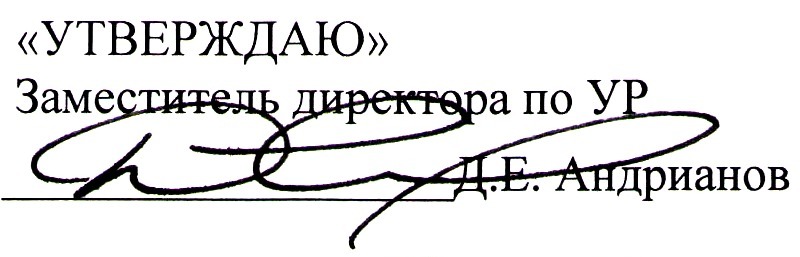 «   14  »       09       2017 г.Рабочая программа дисциплиныОсновы философиидля специальности 40.02.01 Право и организация социального обеспеченияМуром, 2017 г.Рабочая программа учебной дисциплины разработана на основе Федерального государственного образовательного стандарта (далее - ФГОС) по специальности среднего профессионального образования (далее - СПО) 40.02.01 Право и организация социального обеспечения №508 от 12 мая 2014 года.Кафедра-разработчик: социально-гуманитарных и правовых дисциплин.Рабочую программу составил: к.ф.н., доцент Мекка О.А.Рабочая программа рассмотрена и одобрена на заседании кафедры СГПД.СОДЕРЖАНИЕ1. ПАСПОРТ РАБОЧЕЙ ПРОГРАММЫ УЧЕБНОЙ ДИСЦИПЛИНЫ 	2. СТРУКТУРА И СОДЕРЖАНИЕ УЧЕБНОЙ ДИСЦИПЛИНЫ 	3. УСЛОВИЯ РЕАЛИЗАЦИИ УЧЕБНОЙ ДИСЦИПЛИНЫ 	4. КОНТРОЛЬ И ОЦЕНКА РЕЗУЛЬТАТОВ ОСВОЕНИЯ 	1. ПАСПОРТ РАБОЧЕЙ ПРОГРАММЫ УЧЕБНОЙ ДИСЦИПЛИНЫ Основы философии1.1. Область применения рабочей программыРабочая программа учебной дисциплины является частью программы подготовки специалистов среднего звена в соответствии с ФГОС по специальности 40.02.01 Право и организация социального обеспечения.Рабочая программа учебной дисциплины может быть использована в дополнительном профессиональном образовании, для получения дополнительных компетенций, умений и знаний, необходимых для обеспечения конкурентоспособности выпускника на рынке труда и продолжения образования по специальности.1.2. Место учебной дисциплины в структуре программы подготовки специалистов среднего звена:Базовыми являются  дисциплины естественнонаучного цикла, а также основы социологии и политологии. Базирующиеся дисциплины - теория государства и права, профессионально-этические основы профессиональной деятельности1.3. Цели и задачи учебной дисциплины - требования к результатам освоения учебной дисциплины:Цель учебной дисциплины - сформировать у обучающихся начальные основы философского мировоззрения.	В результате освоения учебной дисциплины обучающийся должен уметь:организовывать собственную деятельность, оценивать ее качество (ОК 2);принимать решения в разных ситуациях и нести за них ответственность (ОК 3);осуществлять поиск и использование информации в интересах личностного развития (ОК 4);использовать коммуникационные технологии в профессиональной деятельности (ОК 5);эффективно общаться, работая в коллективе (ОК 6);брать на себя ответственность за работу подчиненных и резальтаты деятельности (ОК 7);определять задачи личностного развития (ОК 8);проявлять нетерпимость к коррупционному поведению (ОК 12).В результате освоения учебной дисциплины обучающийся должен знать:ООсновные категории философии, роль философии в жизни человека и общества (ОК 1).В результате освоения дисциплины обучающийся должен владеть следующими общими (ОК) и профессиональными (ПК) компетенциями:ОК 1. Понимать сущность и социальную значимость своей будущей профессии, проявлять к ней устойчивый интерес.ОК 2. Организовывать собственную деятельность, выбирать типовые методы и способы выполнения профессиональных задач, оценивать их эффективность и качество.ОК 3. Принимать решения в стандартных и нестандартных ситуациях и нести за них ответственность.ОК 4. Осуществлять поиск и использование информации, необходимой для эффективного выполнения профессиональных задач, профессионального и личностного развития.ОК 5. Использовать информационно-коммуникационные технологии в профессиональной деятельности.ОК 6. Работать в коллективе и команде, эффективно общаться с коллегами, руководством, потребителями.ОК 7. Брать на себя ответственность за работу членов команды (подчиненных), результат выполнения заданий.ОК 8. Самостоятельно определять задачи профессионального и личностного развития, заниматься самообразованием, осознанно планировать повышение квалификации.ОК 9. Ориентироваться в условиях постоянного изменения правовой базы.ОК 10. Соблюдать основы здорового образа жизни, требования охраны труда.ОК 11. Соблюдать деловой этикет, культуру и психологические основы общения, нормы и правила поведения.ОК 12. Проявлять нетерпимость к коррупционному поведению.1.4. Количество часов на освоение программы учебной дисциплины:Максимальной учебной нагрузки обучающегося 76 часов, в том числе:обязательной аудиторной нагрузки обучающегося 51 час;самостоятельной нагрузки обучающегося 25 часов.2. СТРУКТУРА И СОДЕРЖАНИЕ УЧЕБНОЙ ДИСЦИПЛИНЫ 2.1. Объем учебной дисциплины и виды учебной работы2.2. Тематический план и содержание учебной дисциплиныДля характеристики уровня освоения учебного материала используются следующие обозначения:ознакомительный (узнавание новых объектов, свойств);репродуктивный (выполнение деятельности по образцу, инструкции или под руководством);продуктивный (планирование и самостоятельное выполнение деятельности, решение проблемных задач).3. УСЛОВИЯ РЕАЛИЗАЦИИ УЧЕБНОЙ ДИСЦИПЛИНЫ 3.1. Требования к минимальному материально – техническому обеспечениюЛекционная аудитория 318/2 Комплект учебно-методических пособий.3.2. Информационное обеспечение обученияПеречень рекомендуемых учебных изданий, интернет – ресурсов, дополнительной литературы.Основные источники:Основы философии: учебное пособие / А.А. Горелов, Т.А. Горелова. — Москва: КноРус, 2017. — 227 с. — СПО. — ISBN 978-5-406-03754-6. . https://www.book.ru/book/920463Основы философии : учебное пособие / Л.М. Куликов. — Москва : КноРус, 2017. — 294 с. — СПО.. https://www.book.ru/book/920204Основы философии : учебник / В.П. Кохановский под ред., Т.П. Матяш, В.П. Яковлев, Л.В. Жаров. — Москва : КноРус, 2016. — 231 с. — СПО.. https://www.book.ru/book/918807Дополнительные источники:Основы философии: учебное пособие / А.А. Сычев. — Москва: КноРус, 2017. — 366 с. — Для СПО. — ISBN 978-5-406-05728-5.. https://www.book.ru/book/921325Интернет-ресурсы:1. Библиотека философских текстов на сайте Института философии РАН(http://www.philosophy.ru)2. Электронная библиотека по философии (http://filosof.historic.ru)3. Новосибирская философская электронная библиотека http://www.nsu.ru/filf/rpha/lib/index.htm4. КОНТРОЛЬ И ОЦЕНКА РЕЗУЛЬТАТОВ ОСВОЕНИЯ ___________«_______» ______________ _____ г.        (подпись)                               (дата)Протокол № ____от «_______» ______________ _____ г.Заведующий кафедрой СГПД Кузнецов И.В. ___________           (подпись)Вид учебной работыОбъем часов4 семестрМаксимальная учебная нагрузка (всего)76Обязательная аудиторная учебная нагрузка (всего)51В том числе:лекционные занятия34практические занятия17лабораторные работыконтрольные работыкурсовая работаСамостоятельная работа обучающегося (всего)25Итоговая аттестация в формеРейтинговая оценкаНаименование разделов и темСодержание учебного материала, лабораторные работы и практические занятия, самостоятельная работа обучающихсяОбъем часов Уровень освоения12344 семестрРаздел 1Философия как особый вид теоретического знанияТема 1.1 Философия как теоретическая дисциплинаСодержание учебного материалаТема 1.1 Философия как теоретическая дисциплинаЛекционные занятия. Объект и предмет философии. Философия как теоретическая дисциплина. 41Тема 1.1 Философия как теоретическая дисциплинаПрактические занятия. Объект и предмет философии. Философия как теоретическая дисциплина. 22Тема 1.1 Философия как теоретическая дисциплинаСамостоятельная работа обучающихся. Значение философии для теории государства и права. 23Тема 1.2 Восточная и античная философияСодержание учебного материалаТема 1.2 Восточная и античная философияЛекционные занятия. Специфика предфилософского знания. Основные направления античной философии. 41Тема 1.2 Восточная и античная философияПрактические занятия. Специфика предфилософского знания. Основные направления античной философии. 22Тема 1.2 Восточная и античная философияСамостоятельная работа обучающихся. Восточные и античные этико-правовые учения и современные правовые парадигмы. 43Тема 1.3 Средневековая философияСодержание учебного материалаТема 1.3 Средневековая философияЛекционные занятия. Патристика и схоластика. Философский номинализм и реализм. 41Тема 1.3 Средневековая философияПрактические занятия. Патристика и схоластика. Философский номинализм и реализм. 22Тема 1.3 Средневековая философияСамостоятельная работа обучающихся. Значение средневековой философии для современного обществознания и правоведения. 43Тема 1.4 Философия Нового времени и эпохи ПросвещенияСодержание учебного материалаТема 1.4 Философия Нового времени и эпохи ПросвещенияЛекционные занятия. Онтология и социальная философия. Рационализм и эмпиризм Нового времени. 41Тема 1.4 Философия Нового времени и эпохи ПросвещенияПрактические занятия. Онтология и социальная философия. Рационализм и эмпиризм Нового времени. 22Тема 1.4 Философия Нового времени и эпохи ПросвещенияСамостоятельная работа обучающихся. Философско-правовые теории Нового времени. 43Тема 1.5 Философия XIX в.Содержание учебного материалаТема 1.5 Философия XIX в.Лекционные занятия. Немецкая классическая философия. Другие философские направления XIX в. 41Тема 1.5 Философия XIX в.Практические занятия. Немецкая классическая философия. Другие философские направления XIX в. 22Тема 1.5 Философия XIX в.Самостоятельная работа обучающихся. Философско-правовые теории XIX в. 43Тема 1.6 Философия XX в.Содержание учебного материалаТема 1.6 Философия XX в.Лекционные занятия. Русская религиозная философия. Западная философия  XX в. 41Тема 1.6 Философия XX в.Практические занятия. Русская религиозная философия. Западная философия  XX в. 22Тема 1.6 Философия XX в.Самостоятельная работа обучающихся. Социальный контекст современной философии. 33Раздел 2Основные проблемы философииТема 2.1 Философские проблемы бытия и познанияСодержание учебного материалаТема 2.1 Философские проблемы бытия и познанияЛекционные занятия. Основные онтологические модели. Основные гноесеологические модели. Сознание и язык. 61Тема 2.1 Философские проблемы бытия и познанияПрактические занятия. Основные онтологические модели. Основные гноесеологические модели. Сознание и язык. 32Тема 2.1 Философские проблемы бытия и познанияСамостоятельная работа обучающихся. Детерминизм. Диалектика причины и следствия. 23Тема 2.2 Философские проблемы обществаСодержание учебного материалаТема 2.2 Философские проблемы обществаЛекционные занятия. Человек, общество и природа. Философия истории. 41Тема 2.2 Философские проблемы обществаПрактические занятия. Человек, общество и природа. Философия истории. 22Тема 2.2 Философские проблемы обществаСамостоятельная работа обучающихся. Культура и цивилизация. Глобальные проблемы современности. 23Всего:76Результаты обучения (освоенные умения, усвоенные знания)Формы и методы контроля и оценки результатов обученияорганизовывать собственную деятельность, оценивать ее качествоУстный опрос, тестированиепринимать решения в разных ситуациях и нести за них ответственностьУстный опрос, тестированиеосуществлять поиск и использование информации в интересах личностного развитияУстный опрос, тестированиеиспользовать коммуникационные технологии в профессиональной деятельностиУстный опрос, тестированиеэффективно общаться, работая в коллективеУстный опрос, тестированиебрать на себя ответственность за работу подчиненных и резальтаты деятельностиУстный опрос, тестированиеопределять задачи личностного развитияУстный опрос, тестированиепроявлять нетерпимость к коррупционному поведениюУстный опрос, тестированиеООсновные категории философии, роль философии в жизни человека и обществаУстный опрос, тестирование